Foundations and Pre-Calculus Mathematics 10			       2nd Semester (2021-2022)Teacher: Mr. FormaranResource: McGraw-Hill Ryerson Mathematics 10 Course Content Overview	Grade 9 ReviewChapter 1 – Real NumbersNumber SystemsGCF and LCSquares and Square RootsRational and Irrational NumbersExponential NotationIrrational NumbersChapter 2 – Polynomials2.1	Classifying Polynomials 2.2	Multiplying Polynomials2.3	Removing Common Factors 2.4	Factoring2.6	Special Factors Chapter 3 – Relations and Functions3.1	Relations3.2	Functions3.3	Linear EquationsChapter 4 – Linear Functions 4.1	Slope4.2	Rate of Change4.3	Graphing Linear Functions4.4	Parallel And Perpendicular Lines4.5	Applications of Linear RelationsChapter 5 – Linear Equations 5.1	Different Forms of Linear Equations5.2	Special Cases of Linear Equations5.3	Equations of Parallel and Perpendicular Lines5.4	Linear Applications and Modelling5.5	Function NotationChapter 6 – Solving Linear Systems6.1	Solving Linear Systems by Graphing6.2	Solving Linear Systems by Addition/Elimination6.3	Solving Linear Systems by Substitution6.4	Problem Solving with Two Variables6.5	Arithmetic Sequences6.6	Arithmetic SeriesChapter 7 – Finance7.1	Simple and Compound Interest7.2	Gross and Net Pay7.3	Tax Rates7.4	Net IncomeChapter 8 - Trigonometry8.1 	Sine, Cosine, and Tangent for Right Triangles8.4	Applications of TrigonometryFinal Exams CALCULATION OF CLASS WORK MARKAssignments													20%from the book/workbookgiven by the teachermake your own word problemgiven by classmate/sHow to mark:								markscomplete and correct							4complete but some are wrong					3not complete and correct						2not complete but some are wrong					1no assignment									0Classroom Participation											15%In class, taking notes/participating in the discussionNo cellphone during class							        4In class but late (unreasonable) taking notes/participating in class but distracted by cell phone or someone/thing twice          3In class but late (unreasonable) taking notes/participating in class but distracted by cell phone or someone/thing more than twice    2In class but late (unreasonable) and distracted			        1		Absent without valid reason or skipping class			        0Quizzes														25%1st try	(set A)				-   2nd try	(set B)		Tests														30%1st try	(set A)				-   2nd try	(set B)How to mark quiz and test:	      Level 				               Mark			          Total	    	1					Emerging (50%)		 1		2					Developing (22%)		 2		3					Proficient (13%)		 3		4					Extending (15%)   		 4Project 														10%In every termTotal													       100%FINAL MARK – School-based final exam	Class work										80%	Final Exam										20%	TOTAL											100%Name: _______________________Please fill in:I am good at _____________________________________________________________________________________________________________________________________________________________________________At school, I am good at ____________________________________________________________________________________________________________________________________________________________________In Math, I am good at _____________________________________________________________________________________________________________________________________________________________________I am most interested in ____________________________________________________________________________________________________________________________________________________________________I usually have difficulty with ________________________________________________________________________________________________________________________________________________________________I would appreciate help with _______________________________________________________________________________________________________________________________________________________________I am __________________ at note-takingI am __________________ at reading assigned passages from the textbook, 	And extracting important informationI am __________________ at copying notes from the boardPlease circle the letter in the beginning of the expression(s) that most appropriately describes your attitude towards this coursea. I find math interesting but difficultb. I am curious to see if I like this coursec. I am taking this because I did not want to take any other Math course and I needed another creditd. I am taking this course because I was told to do soe. I love math, it is my favorite subjectSUDOKU 1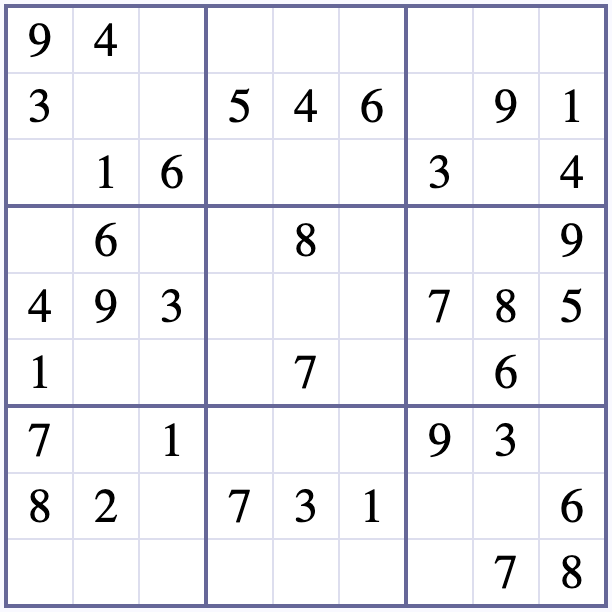 